               КАРАР			 	                                 ПОСТАНОВЛЕНИЕ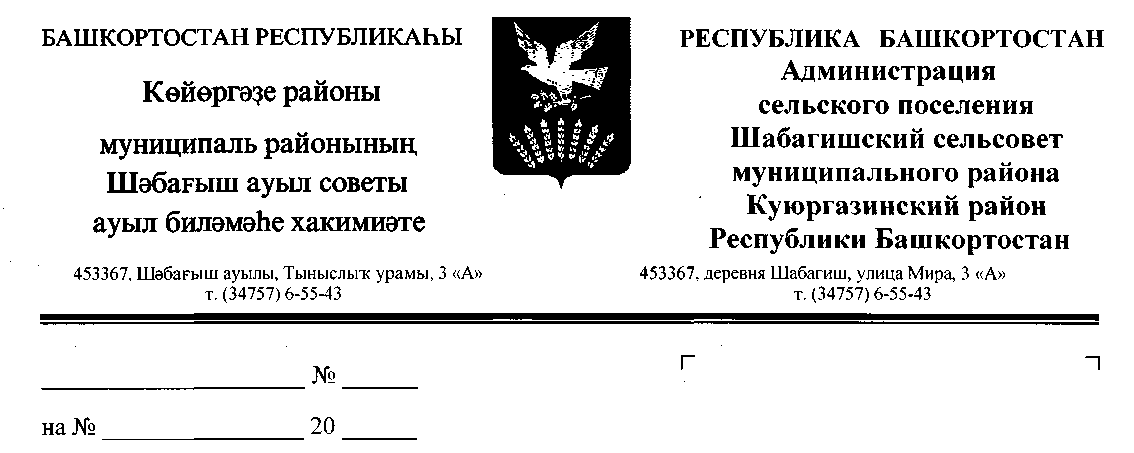 «11» ноябрь 2019г.                           №  39                            «11» ноября 2019г.О внесении изменений в постановление Администрации сельского поселения Шабагишский сельсовет муниципального района Куюргазинский район Республики Башкортостан от 07.12.2017 № 54
«Об утверждении Перечня главных администраторов доходов бюджета сельского поселения Шабагишский сельсовет муниципального района Куюргазинский район Республики Башкортостан, а также состава закрепляемых за ними кодов классификации доходов бюджета»
(в редакции от 08.04.2019 № 19)В целях своевременного перечисления безвозмездных поступлений в бюджет сельского поселения Шабагишский сельсовет муниципального района Куюргазинский район Республики Башкортостан и во избежание отнесения Управлением Федерального казначейства по Республике Башкортостан указанных платежей на невыясненные поступления, постановляю:1. В Перечень главных администраторов доходов бюджета сельского поселения Шабагишский сельсовет муниципального района Куюргазинский район Республики Башкортостан, а также состава закрепляемых за ними кодов классификации доходов бюджета, внести следующие изменения:1.1. В перечень доходов, администрируемых Администрацией сельского поселения Шабагишский сельсовет муниципального района Куюргазинский район Республики Башкортостан, включить следующие коды бюджетной классификации:	2. Контроль за исполнением постановления оставляю за собой.   Глава сельского поседения 						           И.М.РахмаевКод бюджетной классификацииКод бюджетной классификацииНаименование дохода7912 02 49999 10 7216 150Прочие межбюджетные трансферты, передаваемые бюджетам сельских поселений (субсидии на софинансирование расходов по содержанию, ремонту, капитальному ремонту, строительству и реконструкции автомобильных дорог общего пользования местного значения)